Программа «Художественное слово»Педагог: Макарова В.И.Возраст: 7 – 8 лет (1 класс)Тема: Сказки.1.- Доброе утро!Навострите дети ушки.Мы начнём издалека.И не будем бить баклушиНа уроке художественного чтения.- Что значит «бить баклуши»? (бездельничать, ничего не делать)2. - Приготовим к уроку речевой аппарат (чистоговорки).Ать-ать-ать – много будем мы читать.Ания-ания – проверяем знания.Лю-лю-лю – сказки очень я люблю.Гу-гу-гу – всегда другу помогу.- Прочитайте скороговорку сначала медленно, чётко произнося слова, затем наращивая темп чтения.Кто хочет разговаривать,
Тот должен выговаривать.
Все правильно и внятно,
Чтоб было всем понятно.
Мы будем разговаривать.
И будем выговаривать
Так правильно и внятно,
Чтоб было всем понятно.3. - Вот скажите мне, друзьяЧто увидеть нам нельзя?Стук калитки, шум дождяРазве видите, друзья?Если мы в ладоши хлопнемИли мы ногою топнем.Догадайся, милый друг,Значит мы услышим… (звук)- Какие две группы звуков мы с вами знаем? (гласные и согласные)Воздух свободно идет через рот,Нет препятствий разных.Голос участвует, голос зовет,Звук получается…. (гласный)- А как называются звуки, которые не тянутся, не поются, произносятся с препятствием? (согласные)- Как вы думаете, для чего мы с вами изучаем звуки? (чтобы научиться читать)Тем, кто любит приключенья,Я открою свой секрет:Увлекательнее чтеньяНичего на свете нет!- Какие цели мы ставим перед собой на наших уроках? (обогащать словарный запас, совершенствовать навыки чтения, учиться пересказывать, развивать свою речь, память.)- Больше ста лет назад для детей написал азбуку Лев Николаевич Толстой – великий русский писатель. У себя в имении он открыл школу для детей, сам учил их считать, читать, воспитывал в детях доброту и смелость.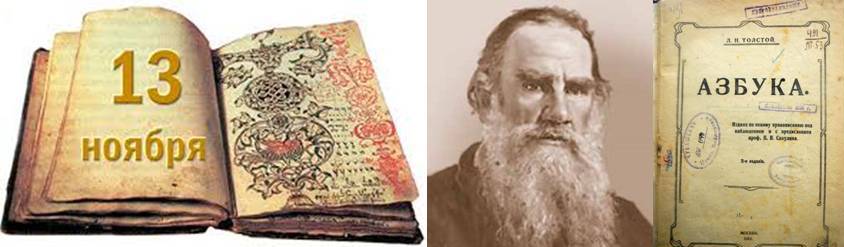 -  Сегодня мы познакомимся с произведением Льва Николаевича Толстого.4. - Прочитайте текст.Кто страшнее?  		Мышка вышла гулять. Ходила по двору и пришла опять к матери. - «Ну, матушка, я двух зверей видела. Один - страшный, а другой - добрый».  Мать сказала: «Скажи, какие это звери?»  Мышка сказала: «Один, страшный, ходит по двору вот этак: ноги у него чёрные, хохол красный, глаза навыкате, нос крючком. Когда я мимо шла, он открыл пасть, ногу поднял и стал кричать так громко, что я от страха не знала, куда уйти». - «Это петух, - сказала старая мышь.- Он зла никому не делает, его не бойся. Ну, а другой зверь?» - «Другой лежал на солнышке и грелся. Шейка у него белая, ножки серые, гладкие, сам лижет свою белую грудку и хвостиком чуть двигает, на меня глядит».  Старая мышь сказала: «Глупая ты, глупая! Ведь это сам кот».- К какому жанру относится это произведение: сказка, рассказ или басня? - Почему?- Лев Николаевич назвал свою сказку «Кто страшнее?»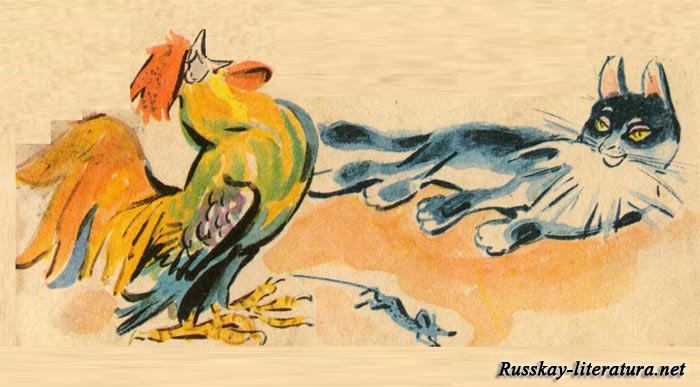 - Кто главный герой сказки? - Кого встретила мышка во дворе?  
- Кто показался ей добрым зверем, а кто страшным?
- Почему старая мышь ругала мышку?- Какова мораль этой сказки?Физкультминутка.Сказка даст нам отдохнуть.
Отдохнём – и снова в путь!
- Чтоб спина была прямая,
Поднимайтесь на носочки
Словно тянетесь к цветочкам
Раз – два – три – четыре – пять,
Повторите-ка опять:
Раз – два – три – четыре – пять.
Сказка нам дает совет:
Если будешь прыгать, бегать,
Проживёшь ты много лет.
Раз – два – три – четыре – пять,
Повторите-ка опять:
Раз – два – три – четыре – пять.
Дала нам сказка отдохнуть!
Отдохнули? Снова в путь!5. Прочитаем еще раз эту сказку.- Обратите внимание, каким голосом нужно прочитать слова мышонка и старой мыши.6. Подготовимся к чтению по ролям. (попросите прочитать с вами своих родителей)- Каким вы представляете мышонка (выражение лица, мимика), когда он рассказывает о петухе, каким – о кошке? (Испуганным, радостным)- Почему?- Каким голосом будем читать о петухе (о страшном звере); о кошке (о добром звере)?- Найдите и прочитайте слова автора (мышки, мыши).- Молодцы!7. - Я вам предлагаю немножко поиграть. Давайте проверим, знаете ли вы сказки.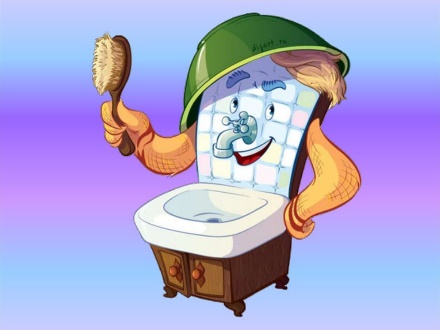 Вдруг из маминой из спальниКривоногий и хромойВыбегает умывальникИ качает головой.   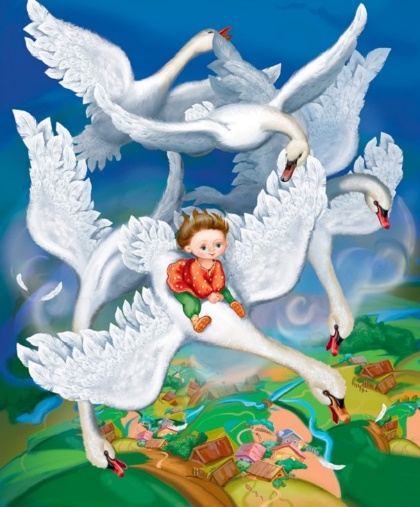 У Аленушки - сестрицыУнесли братишку птицы.Высоко они летят,Далеко они глядят. 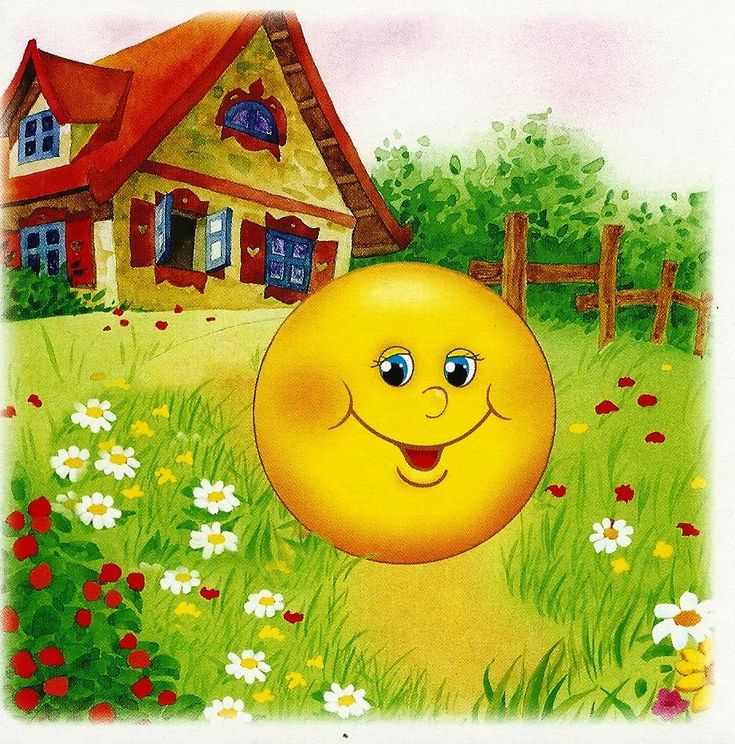 Я от бабушки ушел,
Я от дедушки ушел,
Отгадайте без подсказки.
Из какой ушел я сказки? Лети, лети, лепесток.Через запад на восток.Через север, через юг.Возвращайся, сделав круг.Лишь коснёшься ты земли,Быть по-моему, вели. 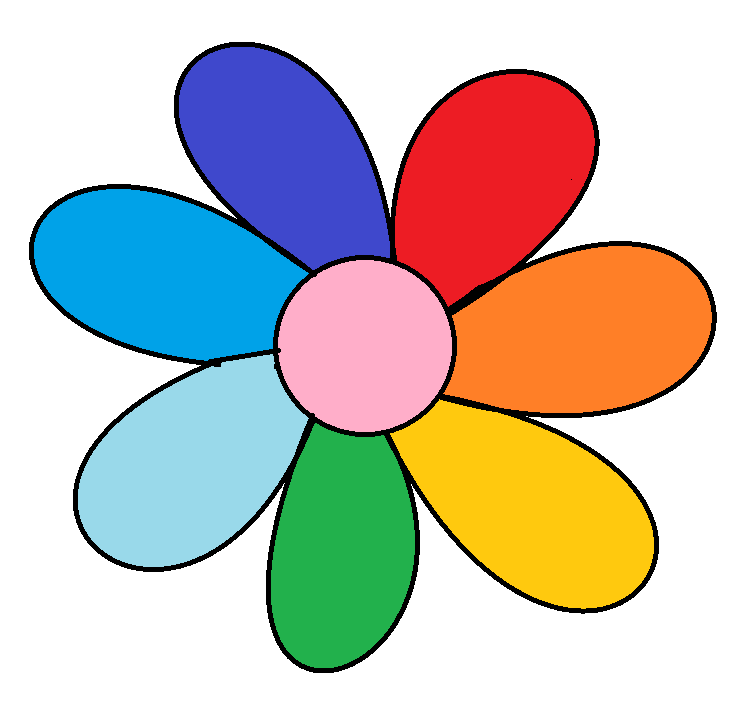 - Молодцы!8. - Понравилась ли вам сказка «Кто страшнее?»- Кому из вас перед сном родители читают сказки? А кто сам читает?- Что вам показалось самым интересным?- Какое задание было трудным?- Оцените свою работу.9. Подведем итог.- Чему нас учат сказки? - Почему так говорят: «Сказка – ложь. Да в ней намек – добрым молодцам урок»? (сказка - это неправда, то, чего в жизни не бывает. Но она учит нас быть дружными, добрыми, смелыми)Со сказками все дружат.И сказки дружат с каждым,Они необходимы,Как солнышка привет,Кто любит слушать сказки,Тому они расскажут,О том, что может было,А, может быть и нет.Домашнее задание. Попросите родителей, распечатать раскраску, разукрасьте ее. 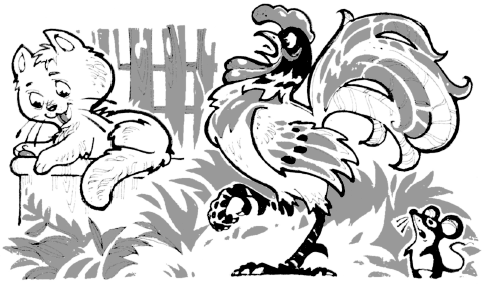 